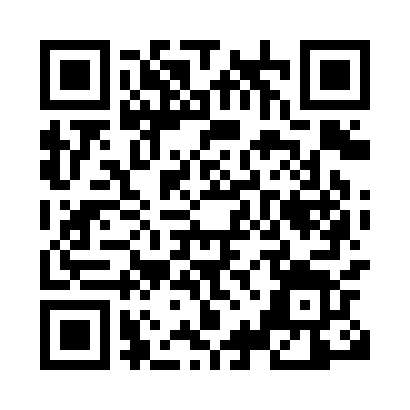 Prayer times for Altenbogge, GermanyWed 1 May 2024 - Fri 31 May 2024High Latitude Method: Angle Based RulePrayer Calculation Method: Muslim World LeagueAsar Calculation Method: ShafiPrayer times provided by https://www.salahtimes.comDateDayFajrSunriseDhuhrAsrMaghribIsha1Wed3:296:001:265:298:5311:132Thu3:265:581:265:308:5511:163Fri3:225:561:265:308:5711:194Sat3:185:541:265:318:5811:225Sun3:145:521:265:329:0011:256Mon3:125:511:265:329:0111:297Tue3:115:491:265:339:0311:328Wed3:105:471:265:349:0511:339Thu3:105:461:255:349:0611:3310Fri3:095:441:255:359:0811:3411Sat3:085:421:255:369:0911:3512Sun3:085:411:255:369:1111:3513Mon3:075:391:255:379:1211:3614Tue3:075:381:255:379:1411:3715Wed3:065:361:255:389:1511:3716Thu3:055:351:255:399:1711:3817Fri3:055:331:255:399:1811:3918Sat3:045:321:255:409:2011:3919Sun3:045:311:265:409:2111:4020Mon3:035:291:265:419:2311:4121Tue3:035:281:265:419:2411:4122Wed3:025:271:265:429:2511:4223Thu3:025:261:265:439:2711:4224Fri3:015:241:265:439:2811:4325Sat3:015:231:265:449:2911:4426Sun3:015:221:265:449:3111:4427Mon3:005:211:265:459:3211:4528Tue3:005:201:265:459:3311:4529Wed3:005:191:275:469:3411:4630Thu2:595:181:275:469:3511:4731Fri2:595:181:275:479:3711:47